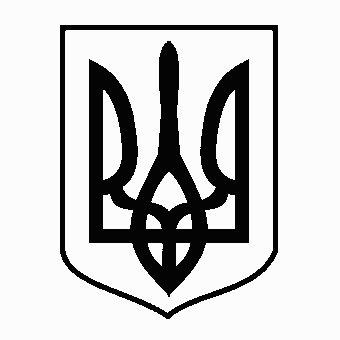 У К Р А Ї Н АЖовківська міська радаЛьвівського району Львівської області             7-ма сесія VIII- го демократичного скликанняРІШЕННЯвід  05.04.2021 року       № 18                                                                           м. Жовква Про затвердження цільової програми «Оздоровлення і відпочинок учнів, що навчаються у ЗЗСО Жовківської міської ради у 2021 році»Розглянувши звернення відділу освіти Жовківської міської ради від 16 березня 2021р. №260, враховуючи висновок постійної комісії з питань охорони здоров’я, освіти, науки, культури, мови, прав національних меншин, міжнародного співробітництва, інформаційної політики, молоді, спорту, туризму та соціального захисту населення, Жовківська міська рада В И Р І Ш И Л А:Затвердити  Цільову програму «Оздоровлення і відпочинок учнів, що навчаються у ЗЗСО Жовківської міської ради у 2021 році» .Відділу освіти Жовківської міської ради забезпечити контроль за організацією та проведенням оздоровлення учнів у Дитячому ЦОВТ «Росинка». Контроль за виконанням рішення покласти на постійну комісію з питань охорони здоров’я, освіти, науки, культури, мови, прав національних меншин, міжнародного співробітництва, інформаційної політики, молоді, спорту, туризму та соціального захисту населення (Чурій І.С.).Міський голова                                                    Олег ВОЛЬСЬКИЙЦільова програма «Оздоровлення і відпочинок учнів, що навчаються у ЗЗСО Жовківської міської ради у 2021 році» Паспортцільової програми"Оздоровлення і відпочинок учнів, що навчаються у ЗЗСО Жовківської міської ради  у 2021 році"1. Ініціатор розроблення програми: відділ освіти Жовківської міської ради.2. Дана програма розробляється на виконання Закону України " Про оздоровлення та відпочинок дітей" щорічних  розпоряджень Президента України, розпоряджень голів Львівської обласної держадміністрації та Жовківської міської ради та з метою забезпечення змістовного відпочинку, оздоровлення школярів.3. Розробник програми:  відділ освіти Жовківської міської ради4. Відповідальний виконавець програми: відділ освіти Жовківської міської ради5. Учасники програми: відділ освіти Жовківської міської ради, дитячий Центр оздоровлення, відпочинку та туризму Жовківської міської ради "Росинка", заклади загальної середньої освіти (ЗЗСО) Жовківської міської ради, батьківська громадськість, учні ЗЗСО.6. Термін реалізації програми: 2021 рік 7. Перелік місцевих бюджетів, які беруть участь у виконанні програми: бюджет ОТГ.8. Загальний обсяг фінансових ресурсів, передбачених на оздоровлення і відпочинок школярів:  500,25 тис. грн.На виконання програми оздоровлення і відпочинку школярів передбачається залучити також біля 50,0 тис. грн  коштів батьків дітей, які оздоровлюватимуться в дитячому центрі "Росинка".Очікувані результати виконання програми: в цілому у дитячому Центрі оздоровлення, відпочинку та туризму "Росинка" передбачається оздоровити орієнтовно 115 школярів.Установи, уповноважені здійснювати контроль за виконанням програми, терміни проведення звітності: контроль з боку міської ради, державна звітність про роботу дитячих оздоровчо-відпочинкових таборів влітку 2021 року подається керівниками відпочинкових закладів у органи статистики до 1 вересня 2021 року.  В.о. начальника відділу освіти                                           Василь СалоПрограма оздоровлення і відпочинку учнів ЗЗСО Жовківської міської ради на 2021 рікВ.о. начальника відділу освіти                                                    Василь СалоПОГОДЖЕНО:Фінансове управлінняЖовківської міської ради_________________  «_______» ___________ 2021 р.           ЗАТВЕРДЖЕНО:Рішенням сесії Жовківськоїміської радивід 05.04.2021 р. № 18   Голова Жовківської міської ради________________  О.Вольський    «_____» _________ 2021 р.                                                      ПОГОДЖЕНО:Відділ освітиЖовківської міської ради_________________ В.Сало  «_______» ___________ 2021 р.           №п\пЗміст завданьВиділення коштів (тис.грн.)Код функ-ціональної класифікації видатківТермін виконан-няНа час літніх канікул організувати роботу табірних відпочинкових змін на базі дитячого центру оздоровлення, відпочинку та туризму Жовківської міської ради (ДЦОВТ) “Росинка”.                             Встановити тривалість табірної відпочинкової зміни для школярів ЗЗСО Жовківської МР у дитячому центрі оздоровлення, відпочинку та туризму Жовківської міської ради  “Росинка” – 14 днів, кількість змін – 1.Встановити вартість перебування 1 дитини на протязі однієї табірної зміни у сумі 4 350 грн (для учнів ЗЗСО Жовківської МР)4,350Адміністрації дитячого центру оздоровлення, відпочинку та туризму “Росинка” провести відповідні розрахунки, встановити терміни проведення відпочинкових змін і довести їх до відома керівників профспілкових організацій, навчальних закладів. До 01.05. 2021 р.Керівникам установ, підприємств, організацій і  ЗЗСО надати відповідну допомогу дирекції дитячого Центру оздоровлення, відпочинку та туризму “Росинка” в підготовці закладу до відпочинку та оздоровлення школярів влітку 2021 року згідно відповідних розпоряджень голови міської ради та наказів відділу освіти.До 25.05. 2021 р.Директору Зіболківського ЗЗСО виділяти на відповідні замовлення в розпорядження ДЦОВТ “Росинка” шкільний автобус для  туристично-екскурсійного обслуговування вихованців табору. При особливій потребі керівникам інших ЗЗСО направляти в розпорядження ДЦОВТ “Росинка” шкільні автобуси. Літо 2021 р.КНП «Жовківська лікарня» закріпити та забезпечити цілодобовий медичний нагляд за дітьми і підлітками під час відпочинкових змін в ДЦОВТ “Росинка”.Літо 2021 р.Не пізніше як за п'ять днів до початку оздоровчо -відпочинкової зміни оформити необхідні дозволи у відповідних службах з відкриття та організації роботи таборів.  Літо 2021 р.Харчування медичних працівників, волонтерів та практикантів, які залучені до цілодобової організації оздоровчого процесу, проводити безкоштовно, за рахунок коштів передбачених даною програмою.Працівники кухні та педагогічні працівники оплачують 20% вартості харчування.42,0Літо 2021 р.Виділити у розпорядження відділу освіти Жовківської МР 15 безкоштовних (пільгових) путівок з метою їх подальшого розподілу.Право на отримання путівок без доплати у першу чергу мають:Діти сиротиДіти позбавлені батьківської опікиДіти учасників АТО, ООС Діти з малозабезпечених сімейПереможці обласних олімпіад, змаганьРозподіл путівок здійснює відділ освіти Жовківської МР на підставі подання директора ЗЗСО та підтверджуючих документів65,2503140До 01.06 2021 р.Встановити доплату вартості путівки батьками, або іншими фізичними чи юридичними особами в розмірі 500.00 грн.50,0Дозволити дитячому центру оздоровлення, відпочинку та туризму Жовківської міської ради “Росинка”, за погодженням з відділом освіти Жовківської МР організовувати відпочинкові зміни для дітей навчальних закладів, організацій, громадських об’єднань інших територій за кошти юридичних та фізичних осіб, інших джерел, не заборонених законодавствомВсього по Програмі оздоровлення і відпочинку школярів на 2021 рік передбачається 500,25 тис. грн. Головним розпорядником коштів є відділ освіти Жовківської міської ради, виконавцями Програми – дитячий центр оздоровлення, відпочинку та туризму Жовківської міської ради “Росинка”.500,25